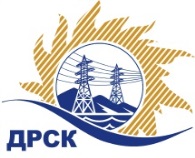 Акционерное Общество«Дальневосточная распределительная сетевая  компания»Протокол № 93/УКС-ВПзаседания закупочной комиссии по выбору победителя по открытому запросу предложений на право заключения договора: Мероприятия по строительству и реконструкции электрических сетей до 10 кВ для технологического присоединения потребителей (в том числе ПИР) на территории Приморского края  закупка № 86.1 раздел 2.1.1.  ГКПЗ 2018№ ЕИС – 317005781448ПРИСУТСТВОВАЛИ: члены постоянно действующей Закупочной комиссии АО «ДРСК»  1-го уровня.Форма голосования членов Закупочной комиссии: очно-заочная.ВОПРОСЫ, ВЫНОСИМЫЕ НА РАССМОТРЕНИЕ ЗАКУПОЧНОЙ КОМИССИИ: Об утверждении результатов процедуры переторжки.Об итоговой ранжировке заявок.О выборе победителя запроса предложений.ВОПРОС 1 «Об утверждении результатов процедуры переторжки»РЕШИЛИ:Признать процедуру переторжки состоявшейся.Утвердить окончательные цены заявок участниковВОПРОС 2 «Об итоговой ранжировке заявок»РЕШИЛИ:Утвердить итоговую ранжировку заявокВОПРОС 3 «О выборе победителя запроса предложений»РЕШИЛИ:	1. Планируемая стоимость закупки в соответствии с ГКПЗ: 19 920 000,00  рублей без учета НДС (23 505 600,00 руб. с учетом НДС).	2. На основании приведенной итоговой ранжировки поступивших заявок предлагается признать победителем запроса предложений Мероприятия по строительству и реконструкции электрических сетей до 10 кВ для технологического присоединения потребителей (в том числе ПИР) на территории Приморского участника, занявшего первое место по степени предпочтительности для заказчика: ООО «ТехЦентр» г. Владивосток, ул. Снеговая, 113В на условиях: с предельной стоимостью 19 920 000,00  рублей без учета НДС (23 505 600,00 руб. с учетом НДС). В том числе суммарная стоимость за единицу: Цена: 14 498 521,23 руб. без учета НДС (17 108 255,05 руб. с учетом НДС). Срок выполнения работ: с момента заключения договора по 31.12.2018. Условия оплаты: в течение 30 (тридцати) календарных дней с даты подписания актов выполненных работ. Гарантийные обязательства:  Гарантийный срок нормальной эксплуатации объекта (без аварий, нарушения технологических параметров его работы, работы в пределах проектных параметров и режимов) и работ устанавливается в течении 36 месяцев с момента. 	Гарантийный срок на поставляемые Подрядчиком оборудование и материалы устанавливается с момента подписания акта сдачи-приемки выполненных работ и составляет не менее 36 месяцев, если иное не установлено заводом изготовителем.Коврижкина Е.Ю.Тел. 397208город  Благовещенск«19» января  2018 года№п/пНаименование Участника закупки и место нахожденияОкончательная суммарная стоимость единичных расценок предлагаемых работ, руб. без НДС1ООО «Эрланг»г. Владивосток, ул. Пологая, 6816 685 468,542ООО «Дальневосточная Монтажная Компания»г. Дальнереченск, ул. Кирпичная, 10Г15 269 889,003ООО «ТехЦентр»г. Владивосток, ул. Снеговая, 113В14 498 521,23Место в итоговой ранжировкеНаименование и адрес участникаОкончательная суммарная стоимость единичных расценок предлагаемых работ, руб. без НДСИтоговая оценка предпочтительностиПрименение приоритета в соответствии с 925-ПП1 местоООО «ТехЦентр»г. Владивосток, ул. Снеговая, 113В14 498 521,235,00нет2 местоООО «Дальневосточная Монтажная Компания»г. Дальнереченск, ул. Кирпичная, 10Г15 269 889,004,77нет3 местоООО «Эрланг»г. Владивосток, ул. Пологая, 6816 685 468,544,41нетСекретарь Закупочной комиссии: Елисеева М.Г._____________________________